Erasmus+ 2021/2022 WYMAGANE DOKUMENTY Erasmus+ student application form + fotografia (wzór poniżej)Proszę wypełnić drukowanymi literami. We wniosku student powinien podać specjalizację, którą wybrał (ważne przy wpisywaniu decyzji do systemu USOS)Curriculum vitaeList motywacyjnyPotwierdzenia znajomości języków obcych właściwych dla wybranych uczelni Np. certyfikat, zaświadczenie o znajomości języka wydane przez Szkołę Języków Obcych UW. Wyjątkowo np. zaświadczenie o zdanym egzaminie wewnętrznym, tj. egzaminie językowym przeprowadzonym przez właściwego pracownika WNPiSM. Informacja o znajomości języka powinna zawierać informację o poziomie (np. B2, C1) właściwym dla wybranych uczelni.Dokument wydany przez pracownika Sekcji Studenckiej (wzór poniżej) potwierdzający:Średnią ocen (studenci I stopnia – średnia z I roku studiów, studenci II stopnia – średnia na dyplomie studiów I stopnia)Rozliczony rokUregulowane płatnościOświadczenie dot. korzystania z programu Erasmus (studia i praktyki) w latach ubiegłych (wzór poniżej)Oświadczenie dot. ochrony danych osobowych (wzór poniżej) Dotyczy tylko studentów Centrum Europejskiego: pisemna, podpisana zgoda koordynatora CE na udział w procesie rekrutacji z miejsc WNPiSMOŚWIADCZENIE DOTYCZĄCE OCHRONY DANYCH OSOBOWYCHAdministratorem danych osobowych kandydatki/ kandydata oraz stypendystki/ stypendysty jest Uniwersytet Warszawski reprezentowany przez Rektora z siedzibą przy ul. Krakowskie Przedmieście 26/28, 00-927 Warszawa. Z administratorem można się kontaktować, wybierając jedną z form kontaktu znajdującą się na stronie: https://www.uw.edu.pl/kontakt/ . Administrator wyznaczył Inspektora Ochrony Danych nadzorującego prawidłowość przetwarzania danych osobowych, z którym można skontaktować się za pośrednictwem adresu e-mail: iod@adm.uw.edu.pl.Dane osobowe kandydatek/ kandydatów oraz stypendystki/ stypendysty przetwarzane będą w celu udziału w programie Erasmus+.Podstawę do przetwarzania danych osobowych kandydata/ kandydatki stanowi zgoda na przetwarzanie danych osobowych. Dane zakwalifikowanych stypendystów będą przetwarzane na podstawie zawartej przez Uniwersytet Warszawski umowy z Fundacją Rozwoju Systemu Edukacji – Narodową Agencję (NA) oraz Rozporządzenia Parlamentu Europejskiego i Rady (UE) nr 1288/2013 z dnia 11 grudnia 2013 r. ustanawiającego „Erasmus+”: unijny program na rzecz kształcenia, szkolenia, młodzieży i sportu oraz uchylającego decyzje nr 1719/2006/WE, 1720/2006/WE i 1298/2008/WE.Podanie danych przez kandydata/ kandydatkę do stypendium jest dobrowolne, jednak niezbędne do udziału w postępowaniu kwalifikacyjnym.  Podanie danych przez zakwalifikowanych stypendystów jest obligatoryjne, w przypadku ich niepodania stypendium nie będzie mogło być wypłacone.Odbiorcami danych będą podmioty uprawnione na mocy przepisów prawa oraz Fundacja Rozwoju Systemu Edukacji (FRSE - operator programu Erasmus+), uczelnia zagraniczna lub organizacja przyjmująca, do której student/ absolwent został zakwalifikowany na częściowe studia zagraniczne.Dane przechowywane będą przez okres 5 lat od otrzymania pisma z FRSE zamykającego rozliczenie projektu, tj. najpóźniej do 31.12.2028 r.Stypendystka/ stypendysta ma prawo dostępu do treści swoich danych oraz prawo do ich sprostowania i ograniczenia przetwarzania. Kandydat/ kandydatka ma prawo do cofnięcia zgody w dowolnym momencie. Informację o cofnięciu zgody należy wysłać na adres erasmusbwz@uw.edu.pl .Kandydat/ kandydatka/ stypendystka/ stypendysta ma prawo do wniesienia skargi do Prezesa Urzędu Ochrony Danych Osobowych, gdy uzna, iż przetwarzanie jego/ jej danych osobowych narusza przepisy ogólnego rozporządzenia o ochronie danych.Oświadczam, że wyrażam zgodę na przetwarzanie moich danych osobowych w celu udziału w programie Erasmus+.Warszawa, dnia..................................................Czytelny podpis...........................................................................................STUDENT APPLICATION FORMRok akad.: .............................Imię i nazwisko: …………………………………………………….........................................................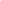 PESEL: ……………………………………………………………................................................................Kierunek studiów:…………………………………………………………………………….……..…………..........Stopień studiów (I/II/III): ……………………………….Rok studiów: ………………………………..……..Tryb studiów: dzienne / zaoczne / wieczorowe (zaznaczyć)Specjalizacja ………………………………………………………….........................................................Nr legitymacji ………………………………………………………………………………………………………………Aktualny numer telefonu……………………………………………...................................................E-mail.................................................................................................................................Adres korespondencyjny...........................................................................................................................................................  …………………………………………………………………………....................................................................................................................Dotychczasowa średnia ocen (według zaświadczenia pracownika Sekcji Studenckiej): ………………………………………………………Trzy wybrane uczelnie – począwszy od najbardziej preferowanej (nazwa oraz kod Erasmus!)   I ……………………………………………………………………………………………….............................................................................................   	 II ………………………………………………………………………………………………............................................................................................ III ……………………………………………………………………………………………..............................................................................................Informacje dodatkowe (doświadczenie organizacyjne, stypendia, nagrody itp.) ......................................................................................................................................................................................................................................................................................................................................................................................................................................................................................................................................................................................................Poziom znajomości języka​​: A1, A2 (podstawowy), B1, B2 (średnio-zaawansowany), C1, C2 (zaawansowany) i czy jest potwierdzony certyfikatem. Komisja zastrzega sobie prawo do weryfikacji poziomu języka zgłoszonego we wniosku.Oświadczam, że: 1. Zapoznałam/em się z ofertą przedmiotów w wybranych przeze mnie uczelniach oraz z wymogami językowymi obowiązującymi na ww. uczelniach na dany rok akademicki.2. Moje kompetencje językowe pozwalają mi na studiowanie na wybranych przeze mnie uczelniach.Oświadczam, że powyższe informacje są zgodne z prawdą. Rozumiem, że podanie nieprawdziwych informacji dyskwalifikuje mój wniosek o przyznanie wyjazdu i stypendium.Warszawa, dnia..................................................Czytelny podpis....................................................................................PEŁNIA SEKCJA STUDENCKAKierunek, stopień i rok studiów…………………………………………………………………………………….................Rok akademicki ……………....Warszawa, dnia………………..ZAŚWIADCZENIE REKRUTACJA – PROGRAM ERASMUS+Zaświadcza się, że student ……………………………………………………………………………………………………………………………………………………………………………………………………………………………………………………………………(imię, nazwisko, rok i tryb studiów, specjalizacja)1. Uzyskał średnią ocen z dotychczasowego toku studiów:……………………………………………………………………………………………………………................................2. Ma rozliczony/Nie ma rozliczonego etapu studiów (właściwe zaznaczyć)……………………………………………………………………………………………………………................................
3. Nie zalega/Zalega z płatnościami z tytułu opłat za studia/egzamin warunkowy (właściwe zaznaczyć) ……………………………………………………………………………………………………………................................
4. Uwagi:……………………………………………………………………………………………………………………………………………………………………………………………………………………………………………………………………						…………………………………………………………………..Podpis i pieczątka pracownika Sekcji Studenckiej
Kierunek, stopień i rok studiów…………………………………………………………………………………….................Rok akademicki ……………....OświadczenieImię:………………………………………………………………………………………………………...............................Nazwisko:………………………………………………………………………………………………...................................Tryb studiów, stopień i rok:……………………………………………………………………...............................................Informacja o korzystaniu z programu Erasmus w latach ubiegłych (studia częściowe/praktyki) – zaznaczyćTAK /NIETermin od ……………………. do……………………………… łącznie (liczba miesięcy) ……………………….........Uczelnia wysyłająca ………………………………………………………………………………………………..................Uczelnia przyjmująca (nazwa, kraj) ………………………………………………………………………………..................Uzyskana liczba punktów ECTS ……………………………………………………………………………………...............Warszawa, dnia..................................................Czytelny podpis...........................................................................................JęzykPoziomCertyfikatMożliwość studiowania w tym języku………………………………………………………………………………………………………………….TAK / NIE………………………………………………………………………………………………………………….TAK / NIE………………………………………………………………………………………………………………….TAK / NIE